Théâtre de nombreuses annonces “produits et services” dévoilées  à l’occasion de la 32ème Edition du Salon Analyse Industrielle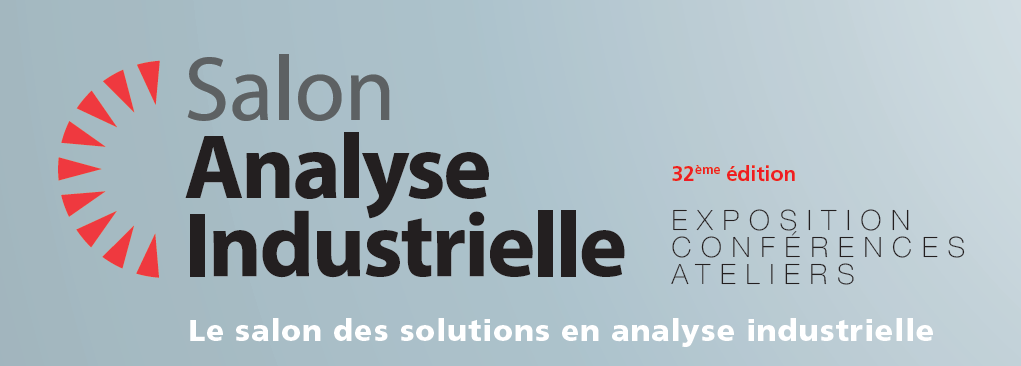 5 & 6 FEVRIER 2019 – ESPACE GRANDE ARCHE – PARIS LA DEFENSEDans 2 semaines la 32ème Edition du Salon Analyse Industrielle ouvrira ses portes… L’occasion de dévoiler en avant-première les annonces “produits et services” que présenteront les exposants présents (Informations arrêtées au 20.01.2019). L’intégralité du descriptif de ces produits et services sera disponible durant les 2 jours au stand de presse.AIRMOTEC – CHROMATOTEC ANNONCEMesure en ligne de composés organiques volatils par autoGC-MS. La solution airmOzone + DET QMS de Chromatotec® permet une analyse continue et en ligne des composés organiques volatils à des taux de concentration très faibles (1 ppt) dans l’air ambiant intérieur et extérieur.  Avec cette solution autonome clé en main, il est possible d’analyser jusqu’à 123 composés présents dans l’air des villes ou des zones industrielles de manière précise. Vigi e-nose : solution modulaire pour la surveillance des odeurs et des composés soufrés. La nouvelle génération de nez électroniques pour la surveillance des odeurs en ligne. Cette solution automatisée est dédiée à la mesure et la quantification des odeurs et des composés soufrés dans le domaine industriel (stations d’épuration et de traitement des eaux usées et raffineries notamment) à des niveaux de concentration très faibles. BERTHOLD ANNONCENouvelle FlowCell avec certification EHEDG. Cette cellule de mesure s’intègre à la tuyauterie existante pour mesurer le taux d’humidité d’un produit liquide ou pâteux. La FlowCell est reliée à l’électronique de mesure par un câble haute fréquence pouvant aller jusqu’à 10 mètres. La ligne de référence intégrée permet d’avoir une mesure très précise et une compensation de la dérive. BRONKHORST France ANNONCEEL-FLOW® Prestige, la toute dernière génération de régulateurs de débit massique pour gaz de Bronkhorst peut désormais être équipée d'un capteur de pression embarqué. En combinant la technologie « d’équilibre de température différentielle » et une base de données des gaz incorporée contenant les propriétés physiques, l'instrument compense automatiquement les variations de pression d'entrée. Il en résulte que la précision et la stabilité de régulation ne seront pas affectées par ces changements de pression. Outre un rendement amélioré du process du client, il ne sera plus nécessaire d’assurer la stabilité de la pression à l’entrée de l’instrument.CA PYROCONTROLE ANNONCENouvel  enregistreur de données : C.A 6530 pour toujours garder un œil sur votre procédé ! Un enregistreur plus puissant pour compléter la gamme PYROTRACER existante qui bénéficie des toutes dernières évolutions technologiques : Une vitesse d’enregistrement accélérée, La sécurité renforcée des données, La configuration personnalisée Le fonctionnement intuitif, De multiples voies d’enregistrement, Une accessibilité aux données sur site et/ou à distance. Autant d’atouts pour des résultats optimums sur le terrain !DADO LAB ANNONCEST2 : Contrôleur pour sonde isocinétique - contrôleur de température et vitesses dans les veines gazeuses.  Le contrôleur ST2 assistera l’opérateur dans ses missions, dans le respect de la norme NF EN ISO 16911. Il évalue la giration de la veine gazeuse. Il mesure et enregistre les conditions opératoires des fumées, (température, débit, vitesses aux Pitot fixe et mobile). Il suggère pour un diamètre de buse choisi, le débit de prélèvement idéal pour respecter l’isocinétisme. DURAG France ANNONCENouvelle génération d’analyseur de mercures en continu équipé d’un réacteur innovant double voie et d’une fonction QAL3 embarquée Analyseurs multi-gaz laser AP2E, aux performances exceptionnelles, pour des mesures de concentrations allant du ppb jusqu’aux pourcents.EMERSON AUTOMATION SOLUTIONS ANNONCESon nouvel analyseur compact multi-composants par Lasers à Cascade quantique modèle CT4400Technologie hybride (QCL (Cascade quantique – moyen IR) & TDL (Diode accordable – proche IR) éprouvée pour les procédés industriels Compact en version rack ½ 19’’ – Jusqu’à 4 composants - Mesures en temps réel et temps de réponse rapide…Son nouveau détecteur de gaz H2S sans fil Rosemount™ 928 pour la surveillance de toxicité : Solution sans fil WirelessHART - Module capteur 628 d’H2S électrochimique remplaçable directement sur site à chaud sans outil  Température de fonctionnement : –40 °C to 50 °C / IP66 / Aluminium à faible teneur en cuivre (A360) ou acier inoxydable…Son nouveau détecteur de gaz H2S à trajet optique ouvert Rosemount™ 936 : Détecte des traces d’H2S dans un nuage gazeux - Réponse spectrale détection UV 200-300 nm - Détection en ppm par mètre sur des distances jusqu’à 60 mètres - Temps de réponse T90 ≤ 10 secondesENDRESS+HAUSER ANNONCELe transmetteur Liquiline Compact CM82 pour les points de mesure analytique où l'espace d'installation est extrêmement restreint. Il est compatible avec les capteurs de pH, redox, conductivité, oxygène et chlore. Un transmetteur petit mais puissant a été ajouté à la gamme analytique d'Endress+Hauser : le Liquiline Compact CM82. Son boîtier ne mesure que 11 cm de long et 2 cm de large et s'adapte donc, avec le capteur, dans presque tous les assemblages. Bien qu'il soit si petit, c'est un émetteur multi paramètre à part entière, qui, en plus, peut être utilisé via Bluetooth depuis n'importe quel appareil iOS ou Android.ENOTEC ANNONCESILOTEC® 8000 : Une analyse sûre dans les Silos. SILOTEC® 8000 permet d’analyser l'oxygène, le monoxyde de carbone et le méthane pour la zone ATEX 20 dans les silos et les autres atmosphères explosives poussiéreuses. La mesure simultanée O2 et COe permet de détecter les feux couvants et peut déclencher un inertage.Nouvelle Certification : SIL2 : pour les gammes OXITEC® et COMTEC®OXITEC® 5000 : Analyseur d'Oxygène In Situ : supporte des températures de process jusqu'à 800°C, 1400°C avec un tube de refroidissement, + certifications : ATEX et QAL1COMTEC® 6000 : Analyseur d'Oxygène et d'Imbrûlés : Vous utilisez déjà OXITEC® d’ENOTEC pour les mesures d'oxygène ? ENVEA ANNONCELe Mercury Tracker 3000 est la solution la mieux adaptée pour surveiller en continu le taux de mercure dans l’air et localiser les fuites et les contaminations de mercure qui lui sont liées (ex. : industrie du gaz naturel). Grâce à son faible poids (environ 5 kg), à son utilisation facile et à son ample plage de mesure (de 0,1 μg/m³ à 2000 μg/m³), il apporte une contribution importante à la protection de l’environnement et à la sécurité sur le lieu de travail. Mesure en continu de l’humidité et du mouvement des solides - M-Sens 2 FD  Conçu pour une mesure sur flux continu ou discontinu de matières solides, le capteur de mesure d’humidité M-Sens 2 FD s’installe très facilement sur des bandes transporteuses, convoyeurs à vis, trémies, etc. et au contact du produit, pour garantir une couche de matière minimale au niveau de la sonde. Le capteur de poussières DUST ALARM 40 a été spécialement développé pour surveiller les conduites de gaz propres après les filtres, et informer immédiatement d’une rupture de filtre. Sur son écran séparé, l'interface graphique conviviale permet un réglage et intuitif de la valeur mesurée et de l'alarme. Simple d’utilisation et rapide, il détecte tous les types de poussière.Analyseurs de gaz par diode laser - LAS 300 XDConçu pour des mesures sélectives des gaz tels que le NH3, l’HCl, l’HF, le CO haute et basse concentration, l’H2O ou même l’O2 lorsque les conditions sont trop extrêmes pour les capteurs zircone. Il utilise le principe TDL combiné à la spectroscopie d'absorption directe (DAS), une technologie optique sans contact et dont l'émetteur (source laser) et le capteur restent protégés de toute contamination ou corrosion: E.P.A - ENVIRONNEMENT PROCESS & ANALYSE ANNONCEL'AIRCOV-B est le dernier né des détecteurs EPA. Destiné à la mesure des COV en air ambiant, il est doté d'un détecteur PID ultra-sensible et capable de détecter les COV   dès 0,5 ppb ce qui est UNIQUE sur le marché. Le nouveau GC9100 doté du détecteur HSPID représente la solution la plus sensible existant  sur le marché pour la mesure du Benzène ou des BTEX  dans l'air ambiant.  En effet, il est capable de mesurer le Benzène dès 30-50 ppt et ce sans pré-concentration ce qui est uniqueFUJI ELECTRIC ANNONCEAnalyseur CO2 à infrarouge modèle ZFP9 : pour la surveillance du CO2 dans les serres L’analyseur ZFP9 mesure la concentration de CO2 dans les serres (maraîchage, culture, horticulture, pépinière etc.) et dans les systèmes de ventilation des bâtiments, les installations de stockage (atmosphère contrôlée) etc. Cet analyseur est économique, simple et facile à utiliser. Il est doté d’une excellente stabilité et ne nécessite qu’un faible entretien. Il peut être utilisé comme élément de régulation grâce à ses fonctions d'alarmes (limite haute/basse). INDATECH ANNONCEAsuryan®, nouveau spectromètre multi-canal à UV-VIS pour l’analyse de process en ligne. Asuryan® permet d’effectuer une analyse précise de la composition et la pureté de liquides et solides. Cette solution est idéale pour l’analyse et le contrôle en ligne de produits dans les domaines de la pharma, la chimie, l’agroalimentaire et la biotechnologie. Protéines, couleur, nanoparticules, onctuosité, rien ne lui échappe.KNF ANNONCESa nouvelle micro-pompe NMP830HP Amélioration du débit, du vide et de la pression. Avec sa série NMP, KNF propose des micro-pompes de prélèvement de gaz qui ont fait leurs preuves depuis des décennies, en particulier dans les équipements médicaux. La nouvelle NMP 830 HP offre à ce marché une pompe haute performance avec des caractéristiques assez impressionnantes. KROHNE ANNONCENouveau système optique de mesure de turbidité OPTISYS TUR 1060. Pour la surveillance de la qualité de l'eau potable ou la surveillance de filtration dans l'industrie de l'eau - Temps de réponse rapide, étalonnage simple, nettoyage automatisé - Jusqu'à un an d'enregistrement des données de mesure, téléchargement des données via USB. Le nouveau système d'analyse utilise une technologie de lumière dispersée à 90° et est conforme aux normes US EPA 180.1 et EN ISO 7027. M&C TECHGROUP ANNONCELa nouvelle série de refroidisseurs ECP ont une performance bien supérieure aux séries précédentes. Avec une haute capacité de refroidissement et un meilleur contrôle de la température, les refroidisseurs ECP peuvent être intégrés dans un grand nombre d’applications. Nouvelles pompes à soufflet MP-F. Cette nouvelle série de pompes à soufflet MP-F est présentée dans  une nouvelle version compacte. Durant le développement, les efforts ont été portés principalement sur la durée de vie du matériel. Dans le but d’assurer une performance plus élevée, en particulier dans des environnements difficiles, une haute imperméabilité et une résistance à la corrosion accrue ont été prises en compte avec des matériaux à faible diffusion.La valise de conditionnement PSS-5C. La révision de la norme EN 15267-4, qui entre en application cette année, est assortie de nouvelles exigences. Les plus strictes d'entre elles imposent, par exemple, un indice de protection plus élevé (IP42), la mise en place d'un suivi électronique de la température du gaz et l'affichage de la température de refroidissement sur un affichage visible depuis l'extérieur. Afin de satisfaire à ces obligations, la valise de conditionnement PSS-5 M&C a été repensée et modifiée en conséquence. Laser Multigaz Airoptic Le laser haute performance utilise la technologie Interband Cascade Laser (ICL) et est donc le premier laser multigaz sur le marché. En utilisant plusieurs types de lasers sur une plateforme commune, le laser peut être facilement calibré pour des applications variées.METROHM FRANCE ANNONCELa Thermotitration : cette technique de dosage utilise un capteur unique, simple et sans aucun entretien : une sonde de température ! Pas de calibration, de capteur complexe nécessitant une maintenance régulière, la mesure repose sur la variation de température lors du dosage.  Spectroscopie NIR & Raman : grâce à ces 2 techniques, Metrohm permet de réaliser des contrôles On-line et In-line, simples, rapides, non destructifs et sans maintenance !MRU GmbH ANNONCEMGAprime ... the new portable automated measuring system for periodic measurements of emissions from stationary sources ! Measure simultaneously eight gases by means of innovative NDIR plus choice of paramagnetic or galvanic cell for O2  - Direct measurement of NOx=NO+NO2 , without need for NO2 gas converter, means no periodic test of the efficiency of the converter and less maintenance costs…PETROSYSTEMS ANNONCELe tout nouvel analyseur Cetane Number d’ICON Scientific. Cet analyseur en ligne permet de mesurer et calculer l’indice de Cétane d’un diesel et remplace les anciens moteur CFR. Basé sur la mesure de la pression lors d’un cycle de combustion, cet analyseur en ligne permet de déterminer en 10 minutes l’indice de Cetane avec une grande précision.		RHEAWAVE ANNONCEUn nouveau capteur pour l’industrie et l’analyse in-line commercialisé sous RheaOnline® Un capteur innovant dédié au suivi de la viscoélasticité des produits en cours de fabrication, et plus particulièrement, des produits agroalimentaires, cosmétiques et polymères. Installé à des étapes stratégiques du process, le RheaOnline® permet de contrôler l’évolution des propriétés viscoélastiques des produits vous garantissant ainsi de retrouver les critères de texture attendus par vos clients finaux.SISTEC ANNONCELaser Gas II Hydrogène NEOMONITORS Peu d’alternatives se présentent sur le marché pour mesurer H2 en continu. La société NEOMONITORS a développé une solution pour la mesure en continu de l’hydrogène In Situ, en utilisant la technologie dont elle est pionnière et leader mondiale : l’absorption infrarouge par diode laser accordable (TDL). La technologie TDL permet de faire des Laser Gas NEOMONITORS, des appareils fiables, sans pièces consommables, qui garantissent de faibles coûts de maintenance.SK ELECKTRONIK ANNONCESa nouvelle gamme UPAS (Universal Platform for Analytical Systems). Les nouveaux analyseurs FID de la gamme UPAS seront disponibles dans différentes versions: ES: rack 19'', PT: portable avec ou sans rack bouteilles, FE: montage mural avec ligne de prélèvement chauffé ou encore MK: montage direct in situ sur conduit par bride. Ces deux derniers modèles FE et MK sont disponibles en IP65 en standard mais également  en version ATEX pour une installation en Zone 1 ou Zone 2. THERMON ANNONCE-pour les liquides, gaz et solides : la gamme CALORITECH : Thermoplongeurs, réchauffeurs en ligne, à Immersion, sur brides, résistances ;-pour le gaz en zone explosible : la gamme NORSEMAN : chaufferettes, panneaux chauffants, convecteurs La gamme RUFFNECK : érothermes antidéflagrants ; Pour les enceintes ou les équipements : la gamme CATADYNE : radiateurs catalytiques à infrarouges avec du gaz sans flamme.YOKOGAWA FRANCE ANNONCESon transmetteur de mesures physico-chimiques multi-paramètres : le FLXA402. De conception multi-paramètres, et dans la continuité des précédentes séries EXA450, il intègre les mesures standards et déjà éprouvées de la gamme actuelle à savoir pH/ORP, SC/IS & DO. Dans une seconde phase, il intégrera aussi de nouveaux paramètres peu connus en Europe mais bien maîtrisés, et ce depuis des décennies, par son siège mondial nippon comme le chlore et la turbidité. En outre, ce transmetteur de technologie 4 fils est capable de mixer capteurs analogiques et numériques. RAPPELAu cœur de l’édition 2019 du Salon Analyse Industrielle, LE rendez-vous annuel du secteur très ciblé Industrie et Process, les 2 500 visiteurs professionnels attendus découvriront les différentes technologies, les nouveaux produits en analyse industrielle, la mesure à l’émission, le contrôle de process, l’instrumentation, la détection, la micro-analyse… présentés par les 80 exposants français et internationaux. Lieu de rencontre privilégié entre clients industriels et professionnels de l’analyse, catalyseur de projets et de business, cette nouvelle édition est placée sous le signe de l’analyse industrielle du futur. Face à la multiplication des innovations et à l’évolution des technologies dans ce secteur, la 32ème Edition d’Analyse Industrielle sera dynamisée par un cycle de 15 conférences-débats et ateliers-démonstrations permettant aux professionnels en grande majorité, porteur de projets d’obtenir des réponses et des explications sur les sujets d’actualités du moment. Pour contacter l’équipe du salon : Guillaume Courcelle / Micky Weintraub	 - Tél. 01 44 39 85 22/ 01 44 78 99 38 		g.courcelle@infoexpo.fr – m.weintraub@infoexpo.fr Relations Presse :	Marie-Christine Flahault			 - Tél. 06 15 37 18 11		flahault@orange.frSite web :	www.analyse-industrielle.fr 			- Twitter : @AnalyseInd 